SEMESTRE:	CICLO ESCOLAR: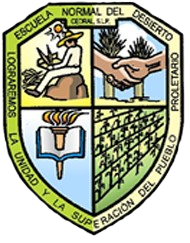 RESPONSABLE DEL CENTRO DE CÓMPUTOCENTRO REGIONAL DE EDUCACIÓN NORMAL PROFRA. AMINA MADERA LAUTERIO CEDRAL, S.L.P.Código:CREN-AAC-PO-003-03Nombre del Documento:REGISTRO DE EQUIPO DEL CENTRO DE COMPUTORev: 5Nombre del Documento:REGISTRO DE EQUIPO DEL CENTRO DE COMPUTOPágina 1 de 1REGISTRO DE EQUIPO DEL CENTRO DE COMPUTOREGISTRO DE EQUIPO DEL CENTRO DE COMPUTOREGISTRO DE EQUIPO DEL CENTRO DE COMPUTOREGISTRO DE EQUIPO DEL CENTRO DE COMPUTOREGISTRO DE EQUIPO DEL CENTRO DE COMPUTOREGISTRO DE EQUIPO DEL CENTRO DE COMPUTOREGISTRO DE EQUIPO DEL CENTRO DE COMPUTONOMBRE USUARIOGRADO Y GRUPOFECHAMAQUINAENTRADASALIDAOBSERVACION